EWANGELIADla Dzieci09.05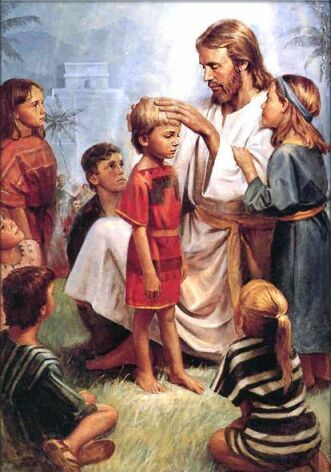 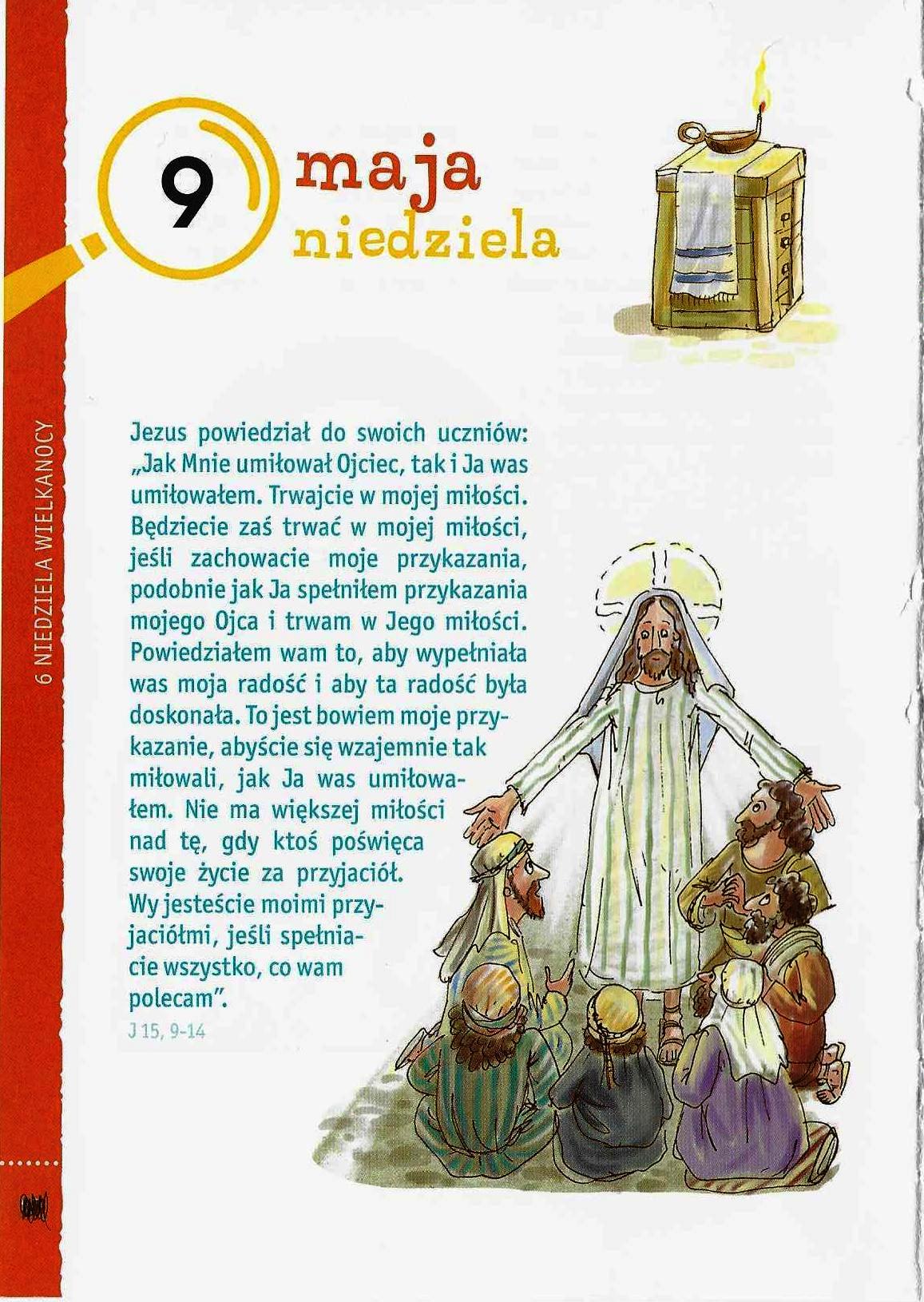 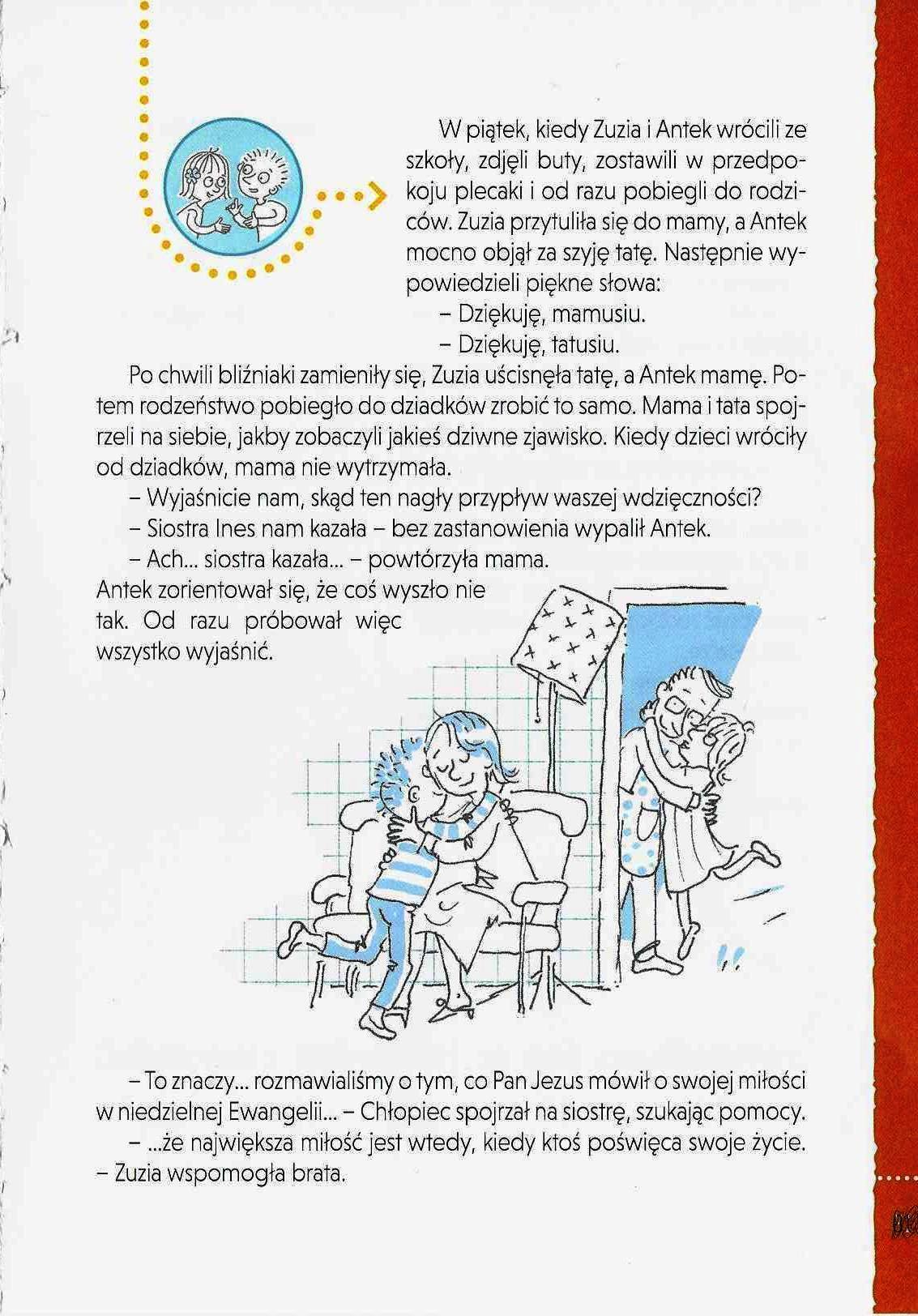 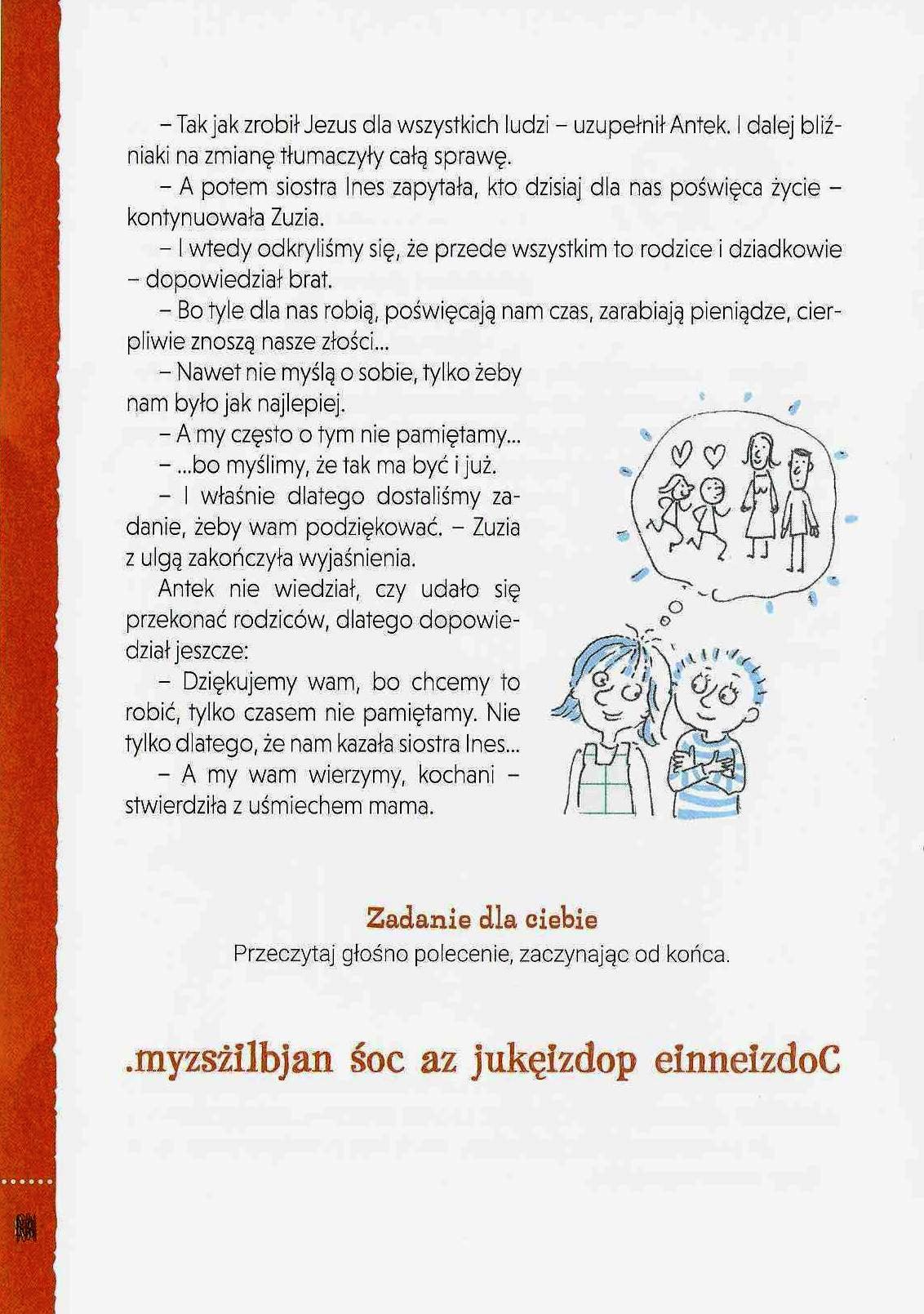 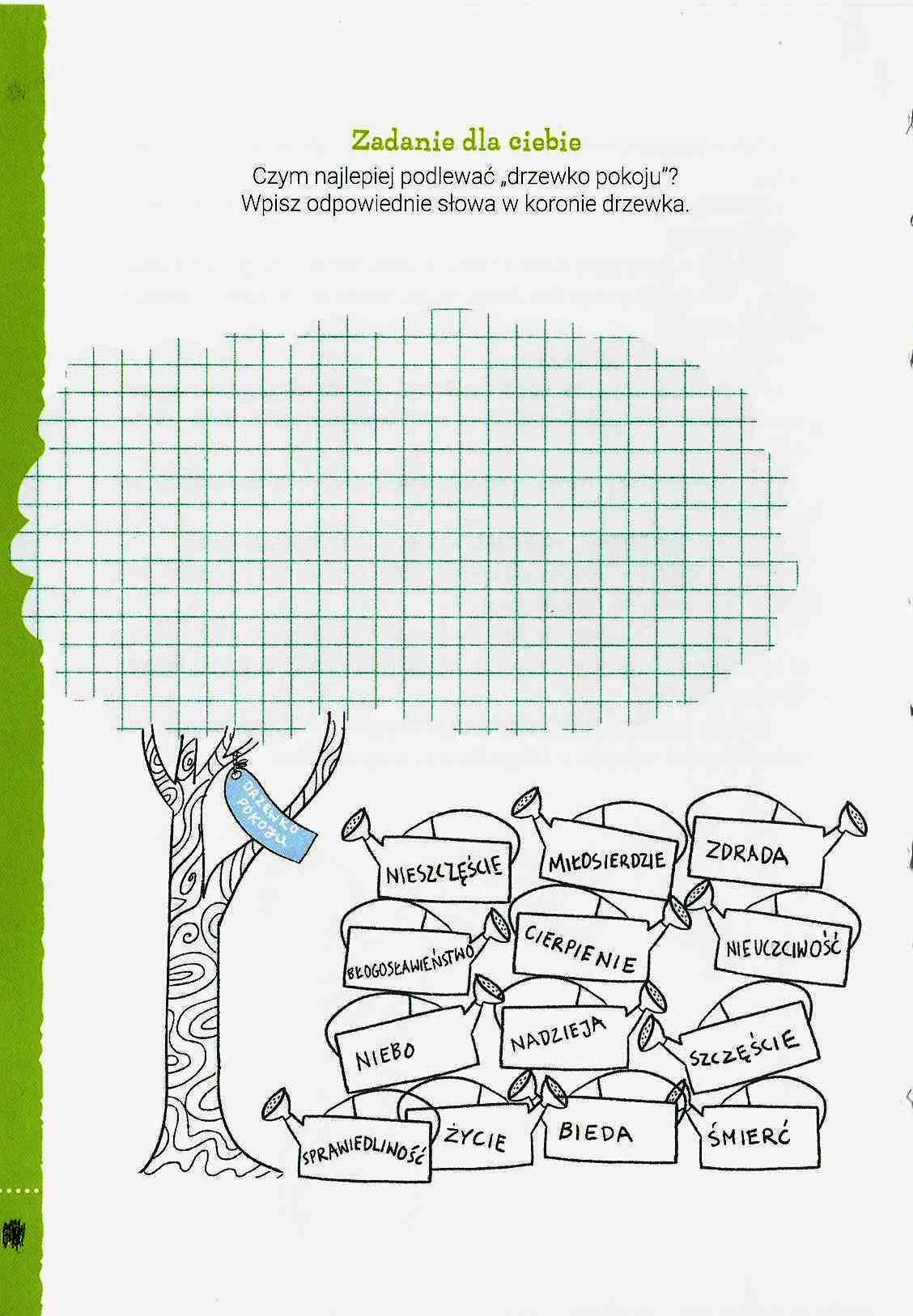 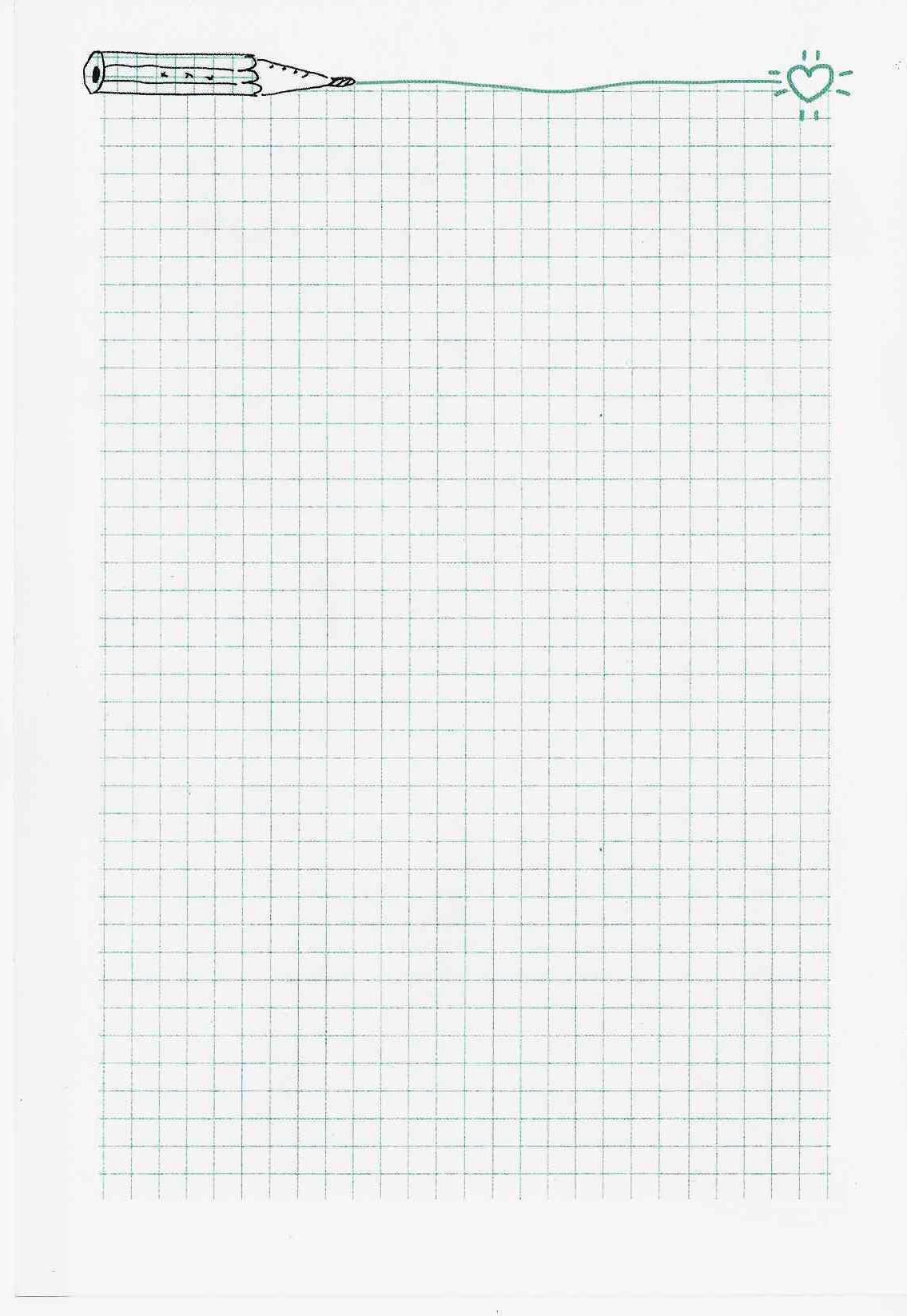 